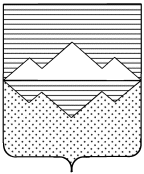 СОБРАНИЕ ДЕПУТАТОВСАТКИНСКОГО МУНИЦИПАЛЬНОГО РАЙОНА ЧЕЛЯБИНСКОЙ ОБЛАСТИРЕШЕНИЕот 13 октября 2021 года №140/24г. СаткаОб освобождении от занимаемой должности аудиторов Контрольно-счетной палаты Саткинского муниципального районаВ соответствии с Федеральным законом от 07.02.2011 № 6-ФЗ «Об общих принципах организации и деятельности контрольно – счетных органов субъектов Российской Федерации и муниципальных образований»,  Федеральным законом от 01.07.2021г. №255-ФЗ «О внесении изменений в Федеральный закон «Об общих принципах организации и деятельности контрольно-счетных органов субъектов Российской Федерации и муниципальных образований» и отдельные законодательные акты Российской Федерации», решением Собрания депутатов Саткинского муниципального района от 13.10.2021г. №137/24 «О принятии реестра должностей муниципальной службы в Саткинском муниципальном районе в новой редакции», СОБРАНИЕ ДЕПУТАТОВ САТКИНСКОГО МУНИЦИПАЛЬНОГО РАЙОНА РЕШАЕТ:	1. В связи с изменением действующего законодательства освободить от занимаемой должности  с 13 октября 2021 года следующих аудиторов Контрольно-счетной палаты Саткинского муниципального района: 	1) Аистову Ирину Николаевну – аудитора Контрольно-счетной палаты Саткинского муниципального района;	2) Роньшину Маргариту Константиновну – аудитора Контрольно-счетной палаты Саткинского муниципального района;	3) Фанову Елену Николаевну – аудитора Контрольно-счетной палаты Саткинского муниципального района;	4) Шалашову Юлию Павловну – аудитора Контрольно-счетной палаты Саткинского муниципального района. 	2. Настоящее решение вступает в силу с даты  подписания.	3. Контроль за исполнением настоящего решения возложить на комиссию по финансам,  бюджету и экономической политике (председатель Витьшев А.А.). Председатель Собрания депутатов Саткинского муниципального района						      Н.П. Бурматов